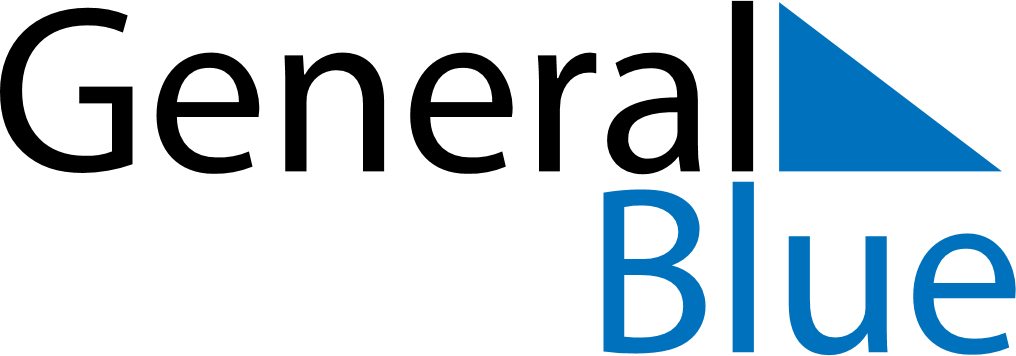 August 2029August 2029August 2029August 2029BarbadosBarbadosBarbadosMondayTuesdayWednesdayThursdayFridaySaturdaySaturdaySunday123445Emancipation Day678910111112Kadooment Day131415161718181920212223242525262728293031